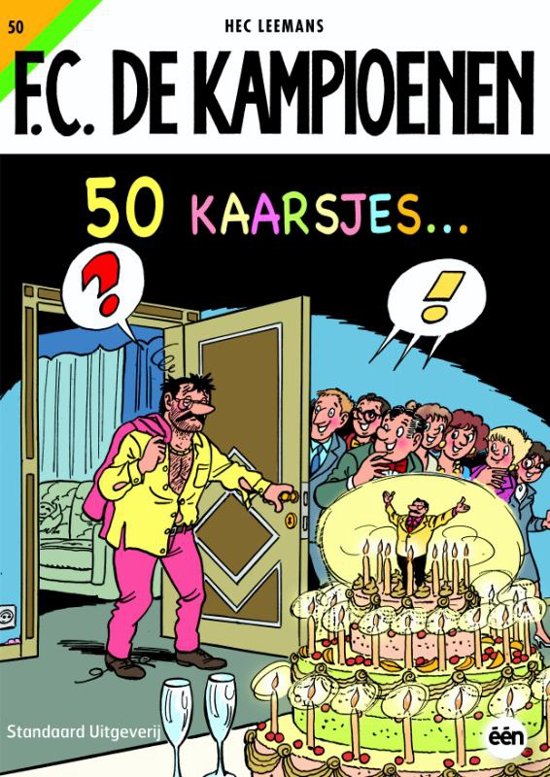 Naam: …………………………………………………….Vragen bij deel 1: https://www.youtube.com/watch?v=m8ZrrPcEJAUNaar welk land is Maurice op reis? ……………………………………………………………………Wie heeft, volgens Bieke, de bloemen gestuurd? ……………………………………………Wie, denk jij, heeft die bloemen gestuurd? …………………………………………………….In welk restaurant gaan ze eten? ° Comme Chez Jeannine                                                ° Comme chez Jean                                                ° Comme chez Jeanet Wie brengt Pascaleke naar het restaurant? ………………………………………………………Van wie zijn de bloemen nu echt? …………………………………………………………………….Tegen welke ploeg moeten De Kampioenen spelen? ………………………………………Noteer hier de eindstand van de voetbalmatch: …….. - ……… Noteer 1 iets dat Boma voor De Kampioenen zou moeten kopen? ………………. Vragen bij deel 2: https://www.youtube.com/watch?v=D6C0rgoluIcWat gebeurt, volgens jou, op 18 juni? ………………………………………………………………Hoeveel betaalt de klant aan Fernand? ……………………………………………………………Hoeveel betaalt de klant aan Bieke? …………………………………………………………………Boma is de ………………………………. (iemand die geld geeft) van De Kampioenen. Naar wie belt Pol? …………………………..Waar vinden ze Boma? ………………………………………………………………………………………Welke leugen gebruikt Fernand om weg te gaan uit het café? ……………………………………………………………………………………………………………………………Maar wat gaat hij echt doen? ……………………………………………………………………………Vragen bij deel 3: https://www.youtube.com/watch?v=-oQeYTA5HmgVolgens Pol is het de schuld van ……………………………… dat Boma depressief is. Welke 2 zaken neemt Boma mee als hij weggaat? …………………. - …………………Wat gebeurt er, volgens Fernand, op 18 juni? …………………………………………………Volgens Pol is het ook de schuld van ………………………………….. Waar ligt het sponsorgeld van meneer De Rycke? ……………………………………………Wie gaat op zoek naar Boma? ………………………… en ……………………………….Naar wat stinken de sokken van Boma? …………………………………………………En zijn schoenen? …………………………………………………………………………….Waarom wil Boma niets meer te maken hebben met De Kampioenen? ……………………………………………………………………………………………………………………………Vragen bij deel 4: https://www.youtube.com/watch?v=t5lBW82U9f8Waarom moest Markske kaas kopen? ……………………………………………………………….Boma maakt in zijn fabriek ……………… en meneer De Rycke maakt ………………Door wie komt het bedrog van meneer De Rycke uit? ……………………………………Wat beslissen de vrouwen om te doen? ……………………………………………………………Wie is Jean-Pierre? ……………………………………………………………………………………………Wat gebeurt er echt op 18 juni? ………………………………………………………………………Hoe komen ze dit te weten? ……………………………………………………………………………..Waarom is Boma nu echt depri? ……………………………………………………………………….Wie vindt Boma uiteindelijk? ……………………………………………………………………………..Welke dag gaat Boma terug naar huis? ……………………………………………………………Welk leugentje vertelt Pol aan Boma? ………………………………………………………………Deel 5: https://www.youtube.com/watch?v=eEx4866wjXk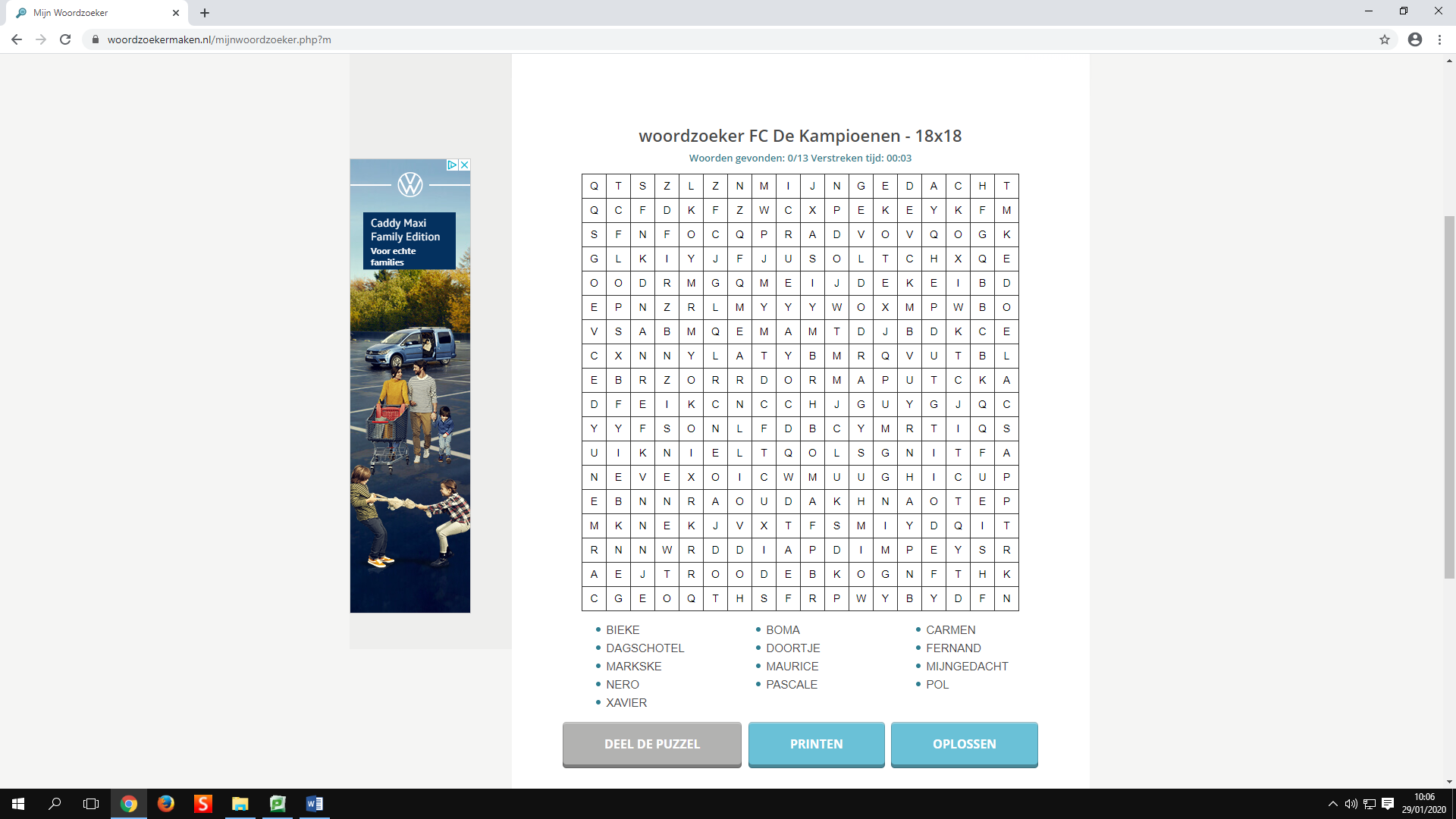 